Projekt realizowany w ramach Inicjatywy na rzecz zatrudnienia ludzi młodych.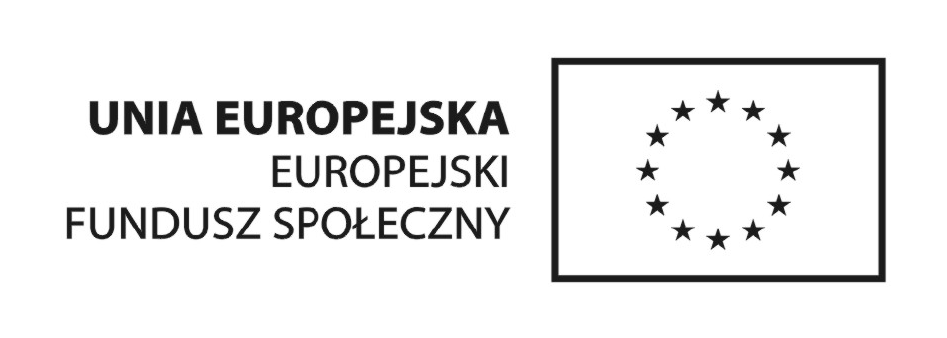 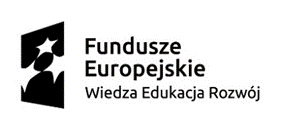 ................................................                            								  ……………………………..             (imię i nazwisko)                                                 							            (miejscowość i data)................................................                (adres) ...............................................                                                                                    				           Powiatowy Urząd Pracy                                                                 						           w Choszcznie	W N I O S E K 	o  rozliczenie otrzymanych środków na podjęcie działalności gospodarczejNa podstawie art. 46 ust. 1 pkt  2 ustawy z dnia 20 kwietnia 2004r. o promocji zatrudnienia i instytucjach rynku pracy ( Dz. U. z 2017r.,poz.1065 ze zm.)                   i rozporządzenia Ministra Rodziny,  Pracy i Polityki Społecznej z dnia 14  lipca 2017r. w sprawie dokonywania z Funduszu Pracy refundacji kosztów wyposażenia lub doposażenia stanowiska pracy oraz przyznawania środków na podjęcie działalności gospodarczej  (Dz. U. z 2017r., poz. 1380) oraz w nawiązaniu do łączącej nas umowy z dnia …………………………. Nr ………………….. o dofinansowanie na podjęcie działalności gospodarczej, przedstawiam do weryfikacji dokumenty potwierdzające wydatkowanie środków.Szczegółowe zestawienie kwot wydatkowanych w ramach otrzymanego dofinansowania     1.  Oświadczam, że:- przysługuje/ nie przysługuje* mi prawo do obniżenia kwoty podatku należnego o kwotę podatku   naliczonego zawartego   w  wykazanych wydatkach,- przysługuje / nie przysługuje* mi prawo do zwrotu podatku naliczonego.2.   Oświadczam, że:      - skorzystam/ nie skorzystam * z posiadanego uprawnienia do obniżenia kwoty podatku należnego o kwotę  podatku naliczonego          zawartego w wykazywanych wydatkach,      - skorzystam/nie skorzystam* z posiadanego uprawnienia do zwrotu  podatku naliczonego.3.   Zobowiązuję się zawiadomić  Powiatowy Urząd Pracy w Choszcznie o odzyskaniu podatku VAT w ramach otrzymanego       dofinansowania, również po zakończeniu umowy o dofinansowanie, a także dokonać zwrotu równowartości odzyskanego       podatku VAT na konto Powiatowego Urzędu Pracy w Choszcznie.Potwierdzam, że ww. dokumenty nie posłużyły do rozliczenia innego przedsięwzięcia finansowanego ze środków publicznych.Oświadczam, że zakup rzeczy na podstawie ww. dokumentów nie został dokonany od współmałżonka, krewnych  i powinowatych w linii prostej, rodzeństwa i powinowatych w linii bocznej.UWAGA !za dzień odzyskania podatku VAT przyjmuje się:w przypadku podatnika korzystającego z obniżenia  kwoty podatku należnego o kwotę podatku naliczonego - dzień złożenia deklaracji podatkowej w urzędzie skarbowym ;w przypadku podatnika występującego o zwrot podatku naliczonego -  datę wpływu zwrotu podatku  na konto podatnika. Świadomy(a) odpowiedzialności karnej za zeznanie nieprawdy lub zatajenie prawdy (art. 233 § 1 Kodeksu karnego) oświadczam, że dane zawarte we wniosku są zgodne z prawdą..........................................                                    ..............................................                                             ......…………………………  ( opr. imię i nazwisko nr tel.)                                                                   (data, pieczątka, podpis Księgowego 			                         (data i czytelny podpis Korzystającego)                                  lub osoby dokonującej rozliczenia)                                                                                                     			                                                                                                                                                                                                                                                           *niepotrzebne skreślićDo wniosku należy dołączyć:Dokumenty potwierdzające poniesione wydatki wraz z dowodami zapłaty:rachunki,faktury .Przedłożony wniosek o rozliczenie środków na podjęcie działalności gospodarczej wraz z dowodami zakupu:Sprawdzono:                                                                                                                  Sprawdzono i zatwierdzono:…………………………………..                                                              ……………………………………………………            (podpis  pracownika merytorycznego)                                                                                                                                         ( podpis i pieczątka Koordynatora Zespołu ds.  Instrumentów Rynku Pracy)L.P.Rodzaj poniesionego wydatku zgodnie z zawartą umowąData wystawieniafaktury/rachunkuNumer faktury/ rachunku Data poniesienia wydatkuKwota wnioskowana (planowana) zawarta w specyfikacji wydatków (brutto) Kwota wydatkowana w ramach umowyKwota wydatkowana w ramach umowyKwota wydatkowana w ramach umowyKwota wydatkowana w ramach umowyL.P.Rodzaj poniesionego wydatku zgodnie z zawartą umowąData wystawieniafaktury/rachunkuNumer faktury/ rachunku Data poniesienia wydatkuKwota wnioskowana (planowana) zawarta w specyfikacji wydatków (brutto) Netto Podatek VATBruttoVAT do zwrotu RAZEM:RAZEM:RAZEM:RAZEM:RAZEM: